Základní škola a Mateřská škola Litvínov, Podkrušnohorská 1589, okres Most	
   se sídlem: Podkrušnohorská 1589, 436 01 Litvínov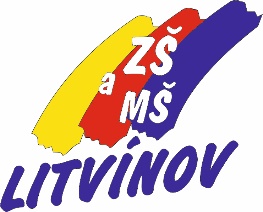 Provoz školního klubu od 1. 9. 2020
Pondělí 13:05 – 14:45 hodinÚterý    12:35 – 14:45 hodinStředa   12:35 – 14:45 hodinČtvrtek  12:35 – 14:45 hodinPátek    12:35 – 14:25 hodin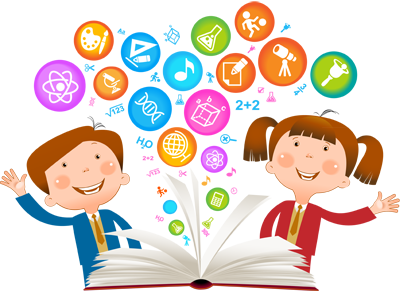 Provoz školní družiny od 1. 9. 2020PO – PÁ 6:00 – 8:00 hodin před vyučováním 11:40 – 16:30 hodin po vyučování
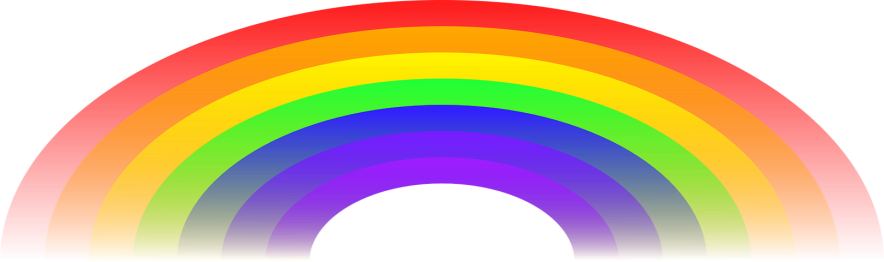 